Relaunch für den WeihnachtssternAb sofort wieder online: Die virtuelle Sternen-Welt auf www.weihnachtsstern.de(GMH/SfE) Der Weihnachtsstern, eine der am meist verkauften Zimmerpflanzen in Deutschland, findet man jetzt nicht nur in vielen Geschäften und Dekorationen sondern ab sofort auch wieder im Internet. Stars for Europe, die Vereinigung der europäischen Weihnachtssternzüchter, hat den frischen Auftritt des Winterblühers im Internet vorbereitet: Mit neuen E-Cards, einem Gewinnspiel, aktuellen Tweets, attraktiven Deko-Tipps und Trends – zu finden auf www.weihnachtsstern.de, dem YouTube-Kanal MyPoinsettia und bei Twitter unter @StarsforEurope.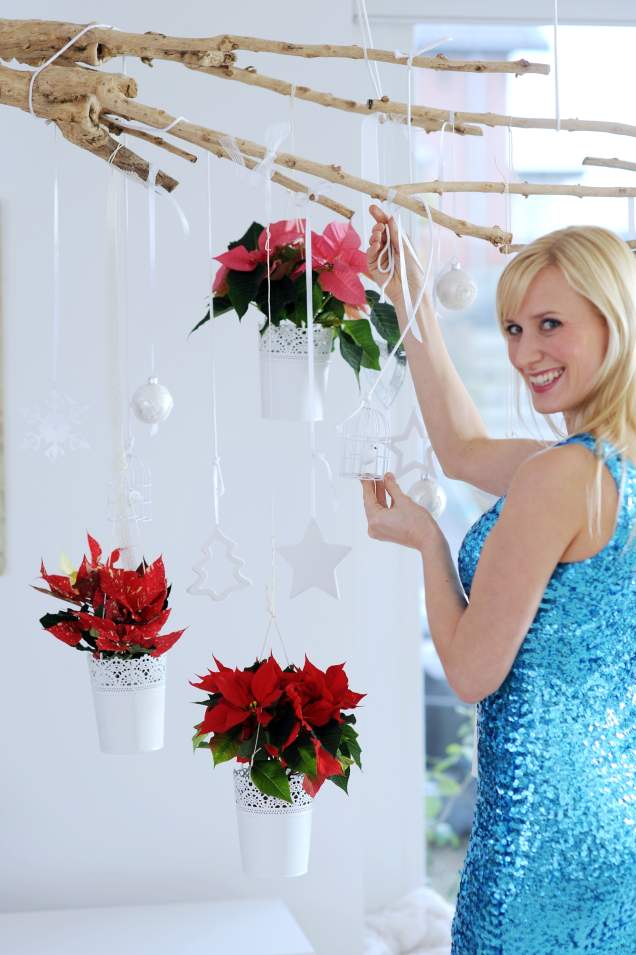 Neue e-Cards und ein GewinnspielAuf weihnachtsstern.de gibt es E-Cards mit aktuellen Weihnachtsstern-Motiven – ein schneller Gruß, über den sich Freunde und Familie sicher freuen. Der „Poinsettia Day“ am 12. Dezember ist ein schöner Anlass, die neuen Weihnachtsstern E-Cards auszuprobieren. Einfach auf www.weihnachtsstern.de das Lieblingsmotiv auswählen und den persönlichen Sternengruß verschicken!Der Griff nach den Sternen: Einen ganzen Advent lang sorgt auf www.weihnachtsstern.de ein Gewinnspiel mit attraktiven Preisen für Unterhaltung und Überraschungen. Gewinnspiel-Start ist der 25. November und an jedem Adventssonntag werden nicht nur neue Kerzen entzündet sondern auch immer wieder drei neue Gewinner ermittelt, die sich über weihnachtliche Päckchen freuen können.www.weihnachtsstern.deZuhause im Netz ist der Weihnachtsstern auf www.weihnachtsstern.de. Hier präsentiert sich die gesamte Welt des Weihnachtssterns: Von seiner Herkunft und Geschichte, seinen unterschiedlichen Farben, Formen und seiner Pflege über Deko- und Einkaufsratgeber bis hin zum Farbtest und interaktivem Geschenkberater. Online-Games, Gewinnspiele, E-Cards, Videos und Bastelvorlagen für Kinder sorgen für Unterhaltung. Immer wieder neue Informationen rund um den Weihnachtsstern stehen zudem auf dem YouTube-Kanal MyPoinsettia und auf Twitter unter @StarsForEurope bereit.Diese Verbraucherinformation wurde mit Fördermitteln der Europäischen Union finanziert.